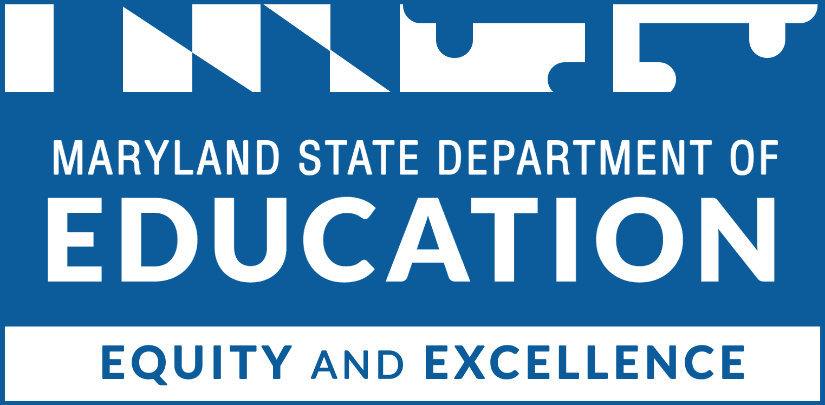 
Mohammed Choudhury
State Superintendent of Schools 
Secretary-Treasurer, Maryland State Board of EducationSylvia Lawson, Ph.D.
Deputy Superintendent for Organizational EffectivenessMary Gable
Assistant State SuperintendentWes Moore
GovernorClarence C. Crawford
President, Maryland State Board of EducationSusan J. Getty, Ed.D. (Vice President)Shawn D. Bartley, Esq.Chuen-Chin Bianca ChangMonica Goldson, Ed.D.Nick GreerIrma E. Johnson, Ph.D.Joan Mele-McCarthy, D.A.Rachel L. McCuskerJoshua L. Michael, Ph.D.Samir Paul, Esq.Brigadier General Warner I. Sumpter (Ret.)Holly C. Wilcox, Ph.D.Abisola Ayoola (Student Member)Table of ContentsInstructions	3Proposal Cover Page	4Project Narrative	5Budget And Budget Narrative	11Appendices	14InstructionsComplete this application electronically by typing directly into the fillable fields and charts. Do not alter or remove sections. When finished, save the application document as a pdf to your computer and obtain appropriate signatures. The completed Application should be saved as a pdf and emailed on or before September 15, 2023, by 5:00 p.m. to: renee.neely@maryland.gov.Proposal Cover PageProgram Title: Project/Program Director: Director Phone: Director email: Institution/Agency Name: Institution/Agency Address: Employer Identification Number: Unique Entity Identifier: Project statement describing the program (not to exceed 100 words): Amount of the request for grant period (September 30, 2023 – September 29, 2024):$Estimated Annual Cost of Program/Project and Type of Funds             Federal	$     State/Local	$                 Other	$(Should agree with Proposed Budget)Superintendent's Printed Name Superintendent's Signature 					DateProject Narrative PROJECT ABSTRACT (250 WORDS)In the Project Abstract, introduce the project to the reader. The abstract should be factual, brief, and focused on the organization’s efforts. Do not assume the reader is familiar with the proposed project. The project abstract should cover the core aspects of the proposed project, such as the populations served, a brief description of the goals, the strategies to meet them, and the roles of the partners.EXTENT OF NEED - (30 POINTS)Describe the conditions or needs to be addressed through the Fiscal Year 2024 Maryland AWARE grant program. Include a clearly defined problem supported by a needs assessment and supporting data. Describe how the grant funds will address the problem and show how those efforts are effective.GOALS and OUTCOMES - (20 POINTS)Applicants are required to set an overall goal for the project. Determining the program goal is an important part of evaluating your program. Applicants must complete the chart with SMART (Specific, Measurable, Attainable, Relevant, and Time-Bound) program goals that must be aligned with the Plan of Operation and the Blueprint Pillar 4 Objective 5. Examples of Goals and Outcomes are below:Goal 1: All new referrals with identified mental and behavioral health needs are obtaining support services at least once per week. Outcome 1: Student behavioral health needs are identified, and all students have access to behavioral health services through school-based or community-based services. Goal 2: After three (3) months of receiving mental and behavioral health services students can use their acquired coping skills.Outcome 2: Students can appropriately respond to a difficult situation without posing a danger to themselves or others.Goal 3: All staff and students will be trained in suicide awareness and prevention by September 30th each school year.Outcome 3: Staff and students can recognize and appropriately respond to suicidal ideation crisis/situations.  Goal 4: At least 100 community members will be trained in Youth Mental Health First Aid by the end of the grant period. Outcome 4: Community members will be able to recognize and appropriately respond to youth that are experiencing mental health needs.Plan of Operation, Key Personnel and Timeline - (20 Points)Discuss the strategies and activities to be used to accomplish the goals and outcomes. Strategies are broad approaches (methods, procedures, techniques) employed to accomplish goals and outcomes. Include in this section a justification as to why the strategies were chosen and how they will help to achieve the goals and outcomes. How will grant funds support these strategies and who will be served? In the application, list, in chronological order, all major management actions necessary to implement the project during the funding cycle. Indicate on the worksheet key personnel responsible for accomplishing each action and the estimated timeline for completion. Plan of OperationProject TimelineAdd more rows, if necessary.Key PersonnelComplete the chart below with a list of the staff or personnel responsible for the successful implementation and monitoring of the grant requirements.Add more rows, if necessaryEvidence of Impact - (10 Points)Describe how the proposed plan and strategies being implemented are evidence-based and will lead to the desired impact. Include a description of the organization’s experience in terms of effective practices (research-based strategies) leading to the desired outcomes. Include success stories of your program for previous years.Evaluation - (10 POINTS)Grantees are required to submit an annual evaluation report and quarterly progress reports that are consistent with the project’s goal and objective(s). Keep in mind that the final evaluation will consider the entire project, beginning to end. It should not be viewed as what is done after the project’s completion, but as an integral element in the project’s planning, design, and implementation. Describe in detail what success will look like and the criteria that will be used to determine and measure success.Budget And Budget Narrative Budget (10 Points) should be completed on MSDE Grant Budget C-1-25 Form and you can use the tables below for the Budget Narrative. For each category provide a detailed description of the requested funds that will be spent. Add more rows if needed. The C-1-25 form must also be signed and submitted as an appendix.1. Salaries & Wages (list each position separately) Using the space below, explain how the costs for salaries & wages above are necessary, reasonable, and cost-effective. 2. Contracted ServicesUsing the space below, explain how the costs for contracted services above are necessary, reasonable, and cost-effective. 3. Supplies & materialsUsing the space below, explain how the costs for supplies and materials above are necessary, reasonable, and cost-effective. 4. Other chargesUsing the space below, explain how the costs for other charges above are necessary, reasonable, and cost-effective. 5. EquipmentUsing the space below, explain how the costs for equipment above are necessary, reasonable, and cost-effective. 6. Transfers (indirect costs)     Using the space below, explain how the costs for transfers (indirect costs) above are necessary, reasonable, and cost-effective. AppendicesThe following Appendices must be included in the proposal for funding, but do not apply to the page limit of the Project Narrative:Appendix A:	A signed recipient assurances pageAppendix B:	An Excel version of the proposed itemized C-1-25 MSDE Budget FormType your response here.Goal 1:Outcome:Goal 2:Outcome:Goal 3:Outcome:Goal 4:Outcome:Goal 5:Outcome:TimelinesStrategy/ActivitiesPerson Responsible  
Partner OrganizationName and %FTETitleQualifications 
(or plan to achieve qualification within grant period)Responsibilities specific to program activities and goalsLine itemCalculationRequestedIn-KindTotalTotal for salaries & wages:Type response here.Line itemCalculationRequestedIn-KindTotalTotal for contracted services:Type response here.Line itemCalculationRequestedIn-KindTotalTotal supplies & materials:Type response here.Line itemCalculationRequestedIn-KindTotalTotal for other charges:Type response here.Line itemCalculationRequestedIn-KindTotalTotal for equipment:Type response here.Line itemCalculationRequestedIn-KindTotalTotal for transfers:Type response here.Total amount requested: 